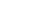 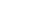 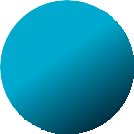 Administrative Services – CSOF4The following information is for applicantsRole Overview:At the Commonwealth Scientific and Industrial Research Organisation (CSIRO), we do the extraordinary every day. We innovate for tomorrow and help improve today - for our customers, all Australians and the world. We imagine. We collaborate. We innovate. Australia is founding its future on science and innovation. CSIRO is a powerhouse of ideas, technologies and skills for building prosperity, growth, health and sustainability. It serves governments, industries, business and communities across the nation. CSIRO is Australia's premier research body, delivering innovative science for the benefit of Australians.CSIRO has a complex property portfolio of owned and leased facilities that comprises over 1,000 buildings spread across 59 locations within Australia and in three countries overseas. These scientific research, (including National Research Infrastructure) and office/administration facilities are diverse in ownership, type of property, age and condition. The property portfolio is managed by CSIRO’s Business and Infrastructure Services unit (CBIS) which has offices in each state.The CBIS Coordinator - Facilities is responsible for the smooth operation of site property and buildings and support services within their area of responsibility. The role typically supervises a small team that delivers services that may include: Receipt & Dispatch including some level of stores facility; Reception and Administrative duties; Fleet site based management; Site security and Access control and work flow coordination services required to process, allocate and monitor the facilities management related work for the site. Working as part of the broader CBIS Regional team, the role delivers high quality services and contributes to continuous improvement of work flow systems and processes. The CBIS Coordinator - Facilities coordinates the delivery of the facilities maintenance services and daily operational activities including the provision of efficient corrective maintenance works and preventative maintenance activities. The role contributes to providing direction to the establishment / refinement of effective strategies, challenging day to day assumptions in delivering continuous improvements in asset management including effective asset monitoring, maintenance scheduling and reporting. Duties and Key Result Areas:Liaise with clients to anticipate their needs, ensure the relevance of the activity and achievement of team objectives, take personal responsibility for guaranteeing client satisfaction, and correct problems promptly and in a constructive manner. Provide a support service and participate in the planning of group activities across a business units or functional groups across a single site.Establish networks with other professionals in your field to ensure that the service provided continues to add value, and deliver training on procedural issues or systems developments to clients and team members. Use discipline expertise to develop and review policies, procedures, systems and make recommendations to guide management decisions. Coordinate the services to receive, process, assess, manage and monitor all job requests, utilising the CBIS works order management and invoicing system, through to completion in accordance with all relevant emergency procedures and the relevant reactive maintenance Service Level Agreements. Supervise on site contractor delivery through monitoring of contractor performance in line with contract KPI’s. Provide feedback to management and the CBIS Manager Contracts, Compliance, Lease and Licence by way of timely information provision (service dockets) and reporting. Monitor compliance with: o Legislative, OGTR and other governing authorities requirements; o CSIRO procedures including Finance, Procurement, Health Safety & Environment (HSE) including contractor security clearances, inductions and similar activities that may have an impact on site and personnel operations, safety and the environment.Actively participate in the Facilities Condition Audit Program and annual reviews of site or region facilities and services, including assistance with the updating of the MPlan data.Provide and apply technical advice and operational expertise in regard to: equipment functionality and possible design alternatives; asset condition status and expected service delivery life; seasonal demands; preventative asset maintenance programs and replacement priority work schedules based on priorities and service needs. Identify and advise of emerging risks (including regulatory and compliance issues) and threats in delivering asset management escalating issues in a timely manner and as needed to ensure risks are effectively managed. Perform regular enquires on the site BMS and security systems, including the overseeing of the provision of security and access control cards for staff and tenants and participate in after-hours “on call” roster and emergency response requirements for the sites in the respective area.Supervise, respond and report on site ‘soft’ services including cleaning, security, grounds maintenance and waste management. Service the operational needs of tenants as per tenancy agreements.Contribute to the development of facility operational and maintenance plans and budgets, supervision of activities, monitor cash flows and report on the site maintenance activities.Communicate openly, effectively and respectfully with all staff, clients and suppliers in the interests of good business practice, collaboration and enhancement of CSIRO’s reputation.Work collaboratively as part of a multi-disciplinary, often regionally dispersed facilities operational team, and business unit to carry out tasks in support of CSIRO’s scientific objectives.Adhere to the spirit and practice of CSIRO’s Code of Conduct, Health, Safety and Environment plans and policies, Diversity initiatives and Zero Harm goals.Other duties as directed.Competencies:Teamwork and Collaboration: Cooperates with others to achieve organisational objectives and may share team resources in order to do this. Collaborates with other teams as well as industry colleagues. Influence and Communication: Uses knowledge of other party's priorities and adapts presentations or discussions to appeal to the interests and level of the audience. Anticipates and prepares for others reactions. Resource Management/Leadership: Allocates activities, directs tasks and manages resources to meet objectives. Provides coaching and on the job training, recognises and supports staff achievements and fosters open communication in the team. Judgement and Problem Solving: Investigates underlying issues of complex and ill-defined problems and develops appropriate response by adapting/creating and testing alternative solutions. Independence: Recognise and makes immediate changes to improve performance (faster, better, lower cost, more efficiently, better quality, improved client satisfaction).Adaptability: Copes with ambiguity or situations that lack clarity. Adapts readily to changing circumstances and new responsibilities (which may include activities outside own preferences) in the interests of achieving team objectives. Recognises the need for and undertakes personal development as a result of changes. Essential Criteria:Under CSIRO policy only those who meet all essential criteria can be appointed.Building related trade certificate or relevant work experience in the delivery of facility management services including “hard services” such as repairs, maintenance and minor works; and “soft services” including security, cleaning, waste management, grounds maintenance and accommodation relocations for a diverse range of complex and highly serviced research and support facilities Experience and ability in the development and coordination of timely procurement and delivery of reliable, cost effective FM services. Sound understanding of procurement processes, including arranging internal or external service providers, approvals, preparation and coordination of technical specifications for tender documents, tender and formal quotation procedures. Demonstrated ability to work under general direction, accept responsibility and be accountable for on-site service provision, including capability to co-ordinate trade and other services contractors to ensure delivery of hard and soft services in accordance with relevant time, cost, quality, statutory and user satisfaction requirements; Sound ability to work closely with a diverse operational team of property professionals across several sites and proven experience in providing support to a complex property portfolio comprising of several sites and a diverse cross section of business requirements. Proven interpersonal skills including sound negotiation and written and oral communication skills and an ability to cultivate productive working relationships with internal and external stakeholders, landlords, tenants and service providers. Demonstrated knowledge/experience and appreciation of relevant procedures/protocols, compliance and statutory requirements associated with Federal, State and Local Government building and services codes and regulations and Occupational Health and Safety requirements that may be applicable to personnel operations and safety and security at CSIRO’s research facilities.Desirable Criteria:1. Previous experience in Facilities Management to a science technology or research complex.Special RequirementsAppointment to this role may be subject to conditions including provision of a national police check as well as other security/medical/character clearance requirements.The successful candidate may be asked to obtain and provide evidence of a National Police Check or equivalent. Please note that people with criminal records are not automaticallydeemed ineligible. Each application will be considered on its merits.The position also requires a full driver’s licence as there is required travel from time to time.About CSIRO:At CSIRO, we do the extraordinary every day. We innovate for tomorrow and help improve today - for our customers, all Australians and the world. We imagine. We collaborate. We innovate. Australia is founding its future on science and innovation. The Commonwealth Scientific and Industrial Research Organisation (CSIRO) is a powerhouse of ideas, technologies and skills for building prosperity, growth, health and sustainability. It serves governments, industries, business and communities across the nation. CSIRO is Australia's premier research body, delivering innovative science for the benefit of Australians. We solve the greatest challenges through innovative science and technology. To find out more visit us online! Advertised Job Title:CBIS Coordinator - FacilitiesJob Reference:78701Classification:CSOF 4Salary Range:  $85,361 to $96,573 + up to 15.4% superannuationLocation:Black Mountain, ACTTenureIndefiniteRelocation Assistance:Will be provided to the successful candidate if requiredApplications Are Open To:Australian Citizens OnlyAustralian/New Zealand Citizens and Australian Permanent Residents Only All CandidatesFunctional Area:CBIS Facility servicesReports to the:CBIS Coordinator Facilities (CSOF5) or CBIS State ManagerNumber of Direct Reports: 0Name and Contact DetailsFor Applicant Enquiries:  Mick Kath, Enterprise Manager, ACT - +61 7 3327 4473Contact Details For Applying:Call 1300 984 220 or email careers.online@csiro.au.How to Apply:Please apply online at jobs.csiro.au and enter the requisition number. Internal applicants please apply via ‘Jobs Central’ through the ‘People Hub’ icon